Dzień dobry w nowym miesiącu! To piaty z kolei miesiąc w roku. Zapisujemy nową datę:Dzisiaj jest poniedziałek 4 maja 2020 r.Temperatura = ………..℃Martynce i Hubertowi rodzice pomogą zapisać:PONIEDZIAŁEK 4 MAJA 2020 ROKTEMPERATURA = ……….℃Rysujemy symbol pogody do pokolorowania.Wczoraj świętowaliśmy bardzo ważne dla Polaków święto uchwalenia Konstytucji 3 Maja. Było to bardzo wiele lat temu, ale pamiętamy 
o  tym i świętujemy to wydarzenie do tej pory.Zadanie 1Skopiuj link https://youtu.be/ga5avQpNOdI wklej do wyszukiwarki Google i posłuchaj pieśni patriotycznej: „Witaj, majowa jutrzenko”, znanej też jako: „Mazurek 3 Maja” – jest to pieśń związana z Konstytucją 3 Maja, ze słowami wiersza Rajnolda Suchodolskiego. Tekst został napisany w czasie powstania listopadowego, którego Suchodolski był uczestnikiem. Przepisz (wklej)  słowa refrenu do zeszytu: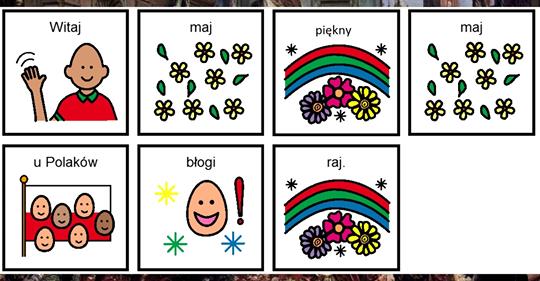 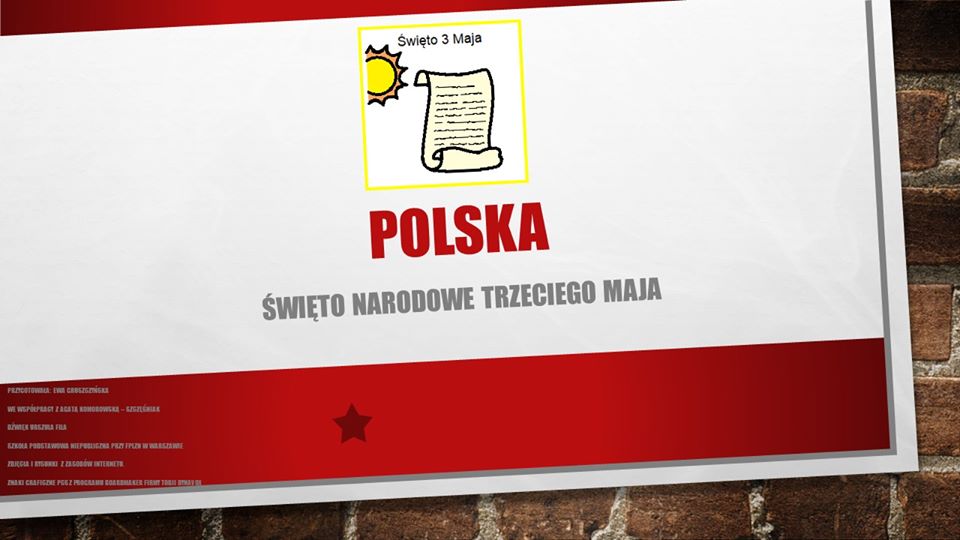 Zadanie 2Obejrzyj obraz Jana Matejki przedstawiający moment ogłoszenia Konstytucji 3 maja w 1791r. Zwróć uwagę na postaci - czy ubrania i fryzury jakie wtedy noszono są takie same jak obecnie?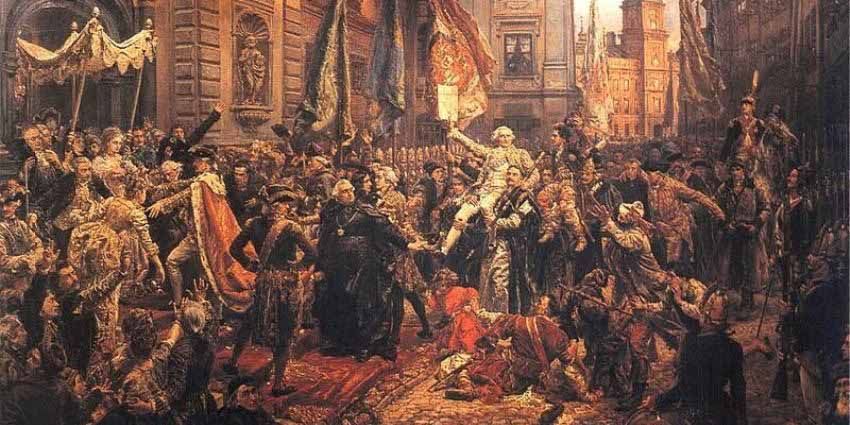 Zadanie  3  – ZRK muzyczneTemat: Majowa Jutrzenka – rozwijanie melodyki głosu.Naucz się słów i melodii dwóch zwrotek pieśni „Majowa Jutrzenka”https://www.youtube.com/watch?v=SDO6h439wR8Pokoloruj rysunek: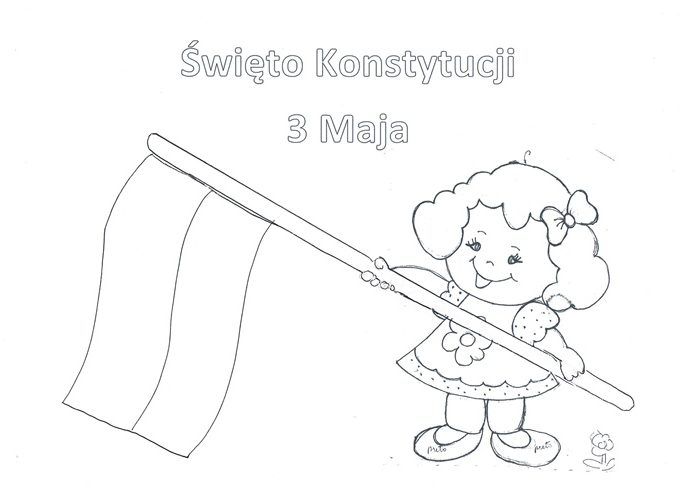 Dzisiaj jest wtorek 5 maja 2020 r.Temperatura = ………..℃Martynce i Hubertowi rodzice pomogą zapisać:WTOREK 5 MAJA 2020 ROKTEMPERATURA = ……….℃Rysujemy symbol pogody do pokolorowania.Zadanie 3Skopiuj i wklej link:  https://youtu.be/jLNoMfBnmTo   i posłuchaj naszego hymnu narodowego. Grany jest on zawsze podczas ważnych uroczystości państwowych, sportowych, akademii szkolnych. Zadanie 4 Zastanów się, pomyśl i odpowiedz Co to jest GODŁO  ?Jak wygląda GODŁO POLSKI  ?Ułóż zdanie i przepisz (wklej) do zeszytu: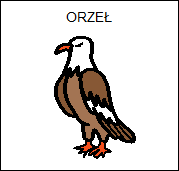 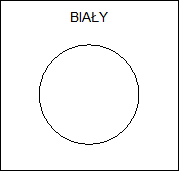 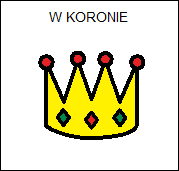 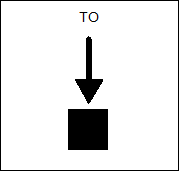 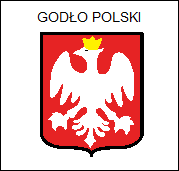 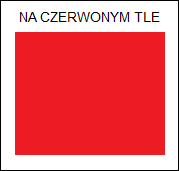  Zadanie 3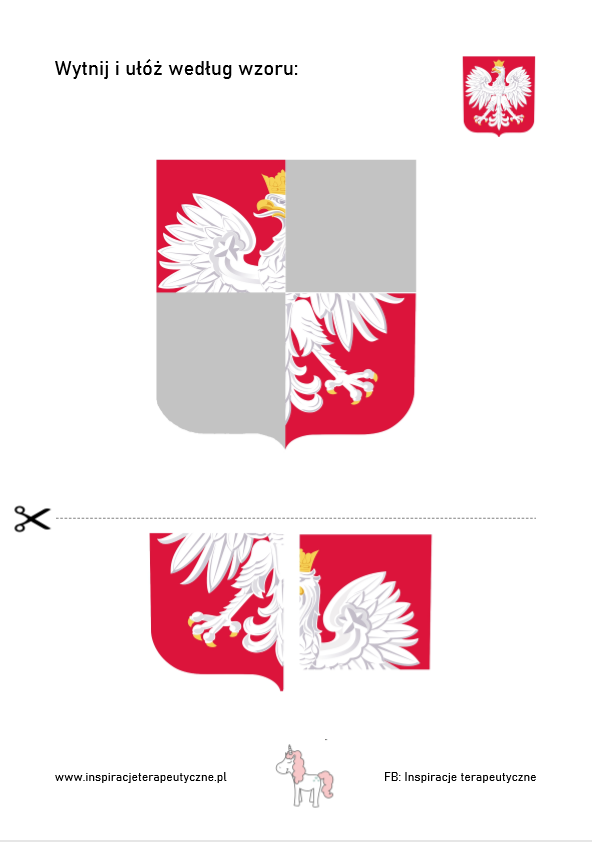 Zadanie 4SYMBOLE NARODOWEPrzyjrzyj się ilustracjom, przypomnij sobie symbole narodowe Polski.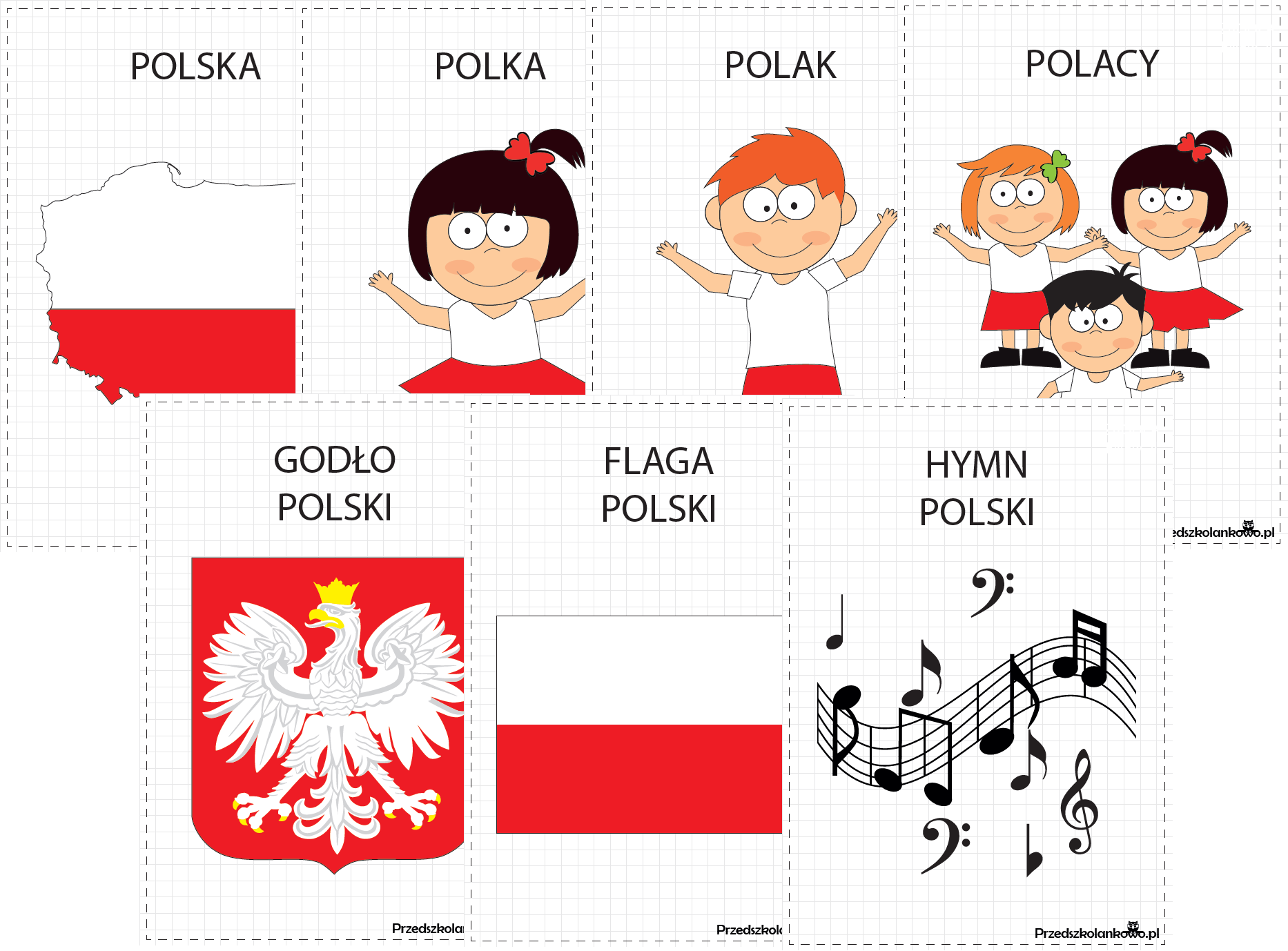 Zadanie 5Przeczytaj zdania i przepisz je do zeszytu.Jestem  Polką / Polakiem.Mieszkam  w   Polsce.Mówię   po   polsku.Stolicą Polski  jest  Warszawa.Zadanie 6Uporząkuj litery i zapisz wyraz.FALAG            ŁGODO          PSOLAK                         ……………………………           ………………………….        ………………………….Zadanie 7Rozwiąż krzyżówkę i odczytaj hasło: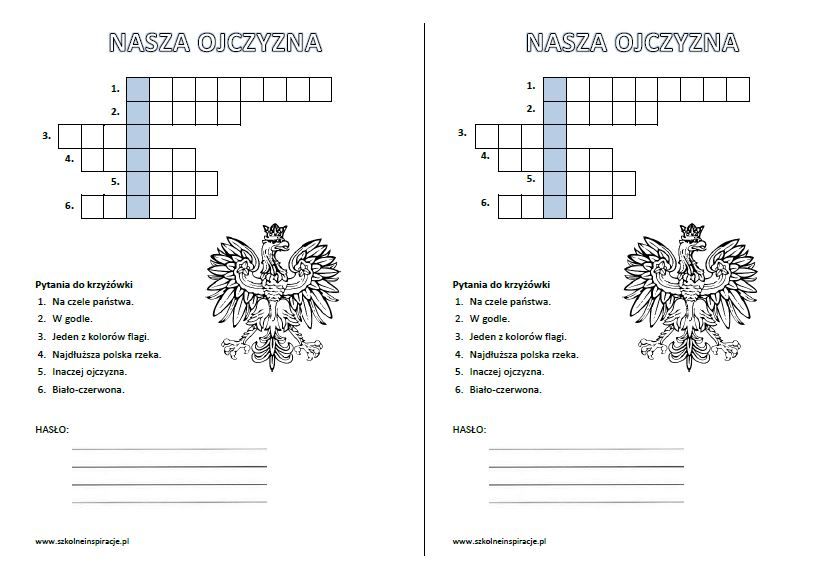 Zadanie 7Dzisiaj wykonamy serduszka w barwach narodowych. Przygotuj białe 
i czerwone kartki papieru, a także białą i czerwoną bibułę lub wstążki.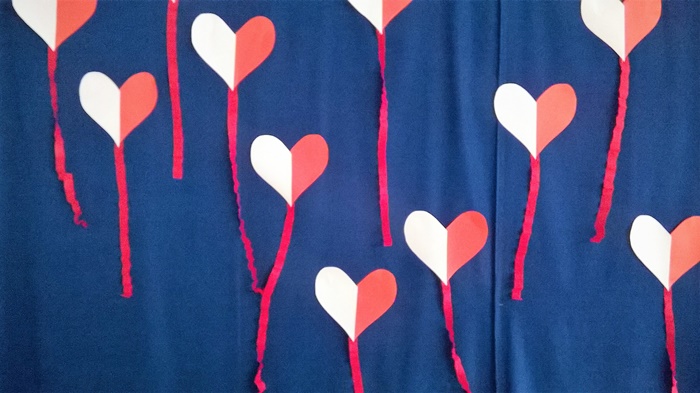 Wytnij poniższy wzór serca i obrysuj go na białej, a potem czerwonej kartce papieru, następnie wytnij. Białe serca zrób dwa.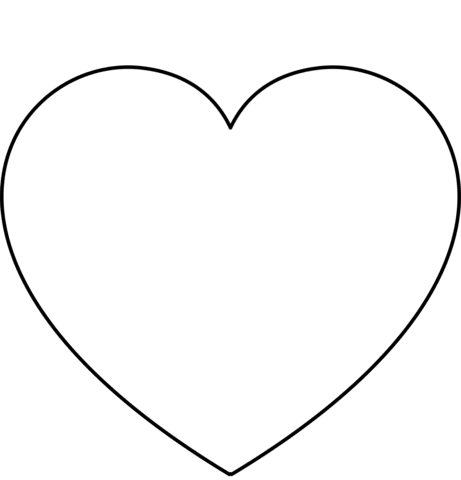 Złóż serca czerwonym kolorze na pół i rozetnij.Naklej czerwone połówki serduszek na białe serca (tak jak na zdjęciu).Z białych i czerwonych bibuł (lub wstążek) wytnij 10 cm paski i podklej pod biało-czerwone serduszko. Przyślij zdjęcie gotowego serca.Zadanie  8 ZRK -  informatyczne  Temat: Godło i mapa PolskiPotrzebne: Komputer, myszka, program ,,Paint,, Proszę pokolorować obrazek godła w programie ,,Paint,, a w drugim tam gdzie mapa połączyć kropki też w tym programie. Jeżeli ktoś ma drukarkę może wydrukować i zrobić to przy pomocy kredek i ołówka.Dla przypomnienia- proszę skopiować któryś z obrazków poniżej (prawy przycisk myszki, gdy wyświetlą się opcje lewym kliknąć na ,,Kopiuj,, albo trzymając cały czas wciśnięty lewy przycisk myszki zaznaczyć obrazek i wcisnąć klawisze ,,Ctrl,, i ,,C,, )- otworzyć program ,,Paint,, w lewym górnym rogu ekranu jest opcja ,,Wklej,, klikamy lewym przyciskiem myszki, obrazek powinien zostać wklejony, jeżeli nie wciskamy na klawiaturze  klawisze ,,Ctrl,, i ,,V,, ( tylko w przypadku jeśli kopiowaliśmy obrazek tym drugim sposobem)- w programie ,,Paint,, na górnym pasku programu mamy wszystkie opcje potrzebne do kolorowania obrazków ( możemy wybrać czym będziemy kolorować : pędzel, flamaster, kolorujemy według schematu pod rysunkiem, kolory wybieramy z górnego paska klikając na nie)- po skończeniu kolorowania proszę zapisać obrazek na pulpit komputera (zamknij krzyżyk w prawym górnym rogu ekranu, wyświetlą się opcje klikamy na ,,Zapisz,, pojawi się następne okienko z opcjami wybieramy ,,Pulpit,, lewa strona ekranu pasek pod ,,Organizuj,, w ,,Nazwa pliku,, wpisujemy nazwę obrazka: Godło, Mapa Polski i klikamy na ,,Zapisz,, Obrazek powinien zostać zapisany na pulpicie. Obrazki są poniżej na dwóch oddzielnych stronach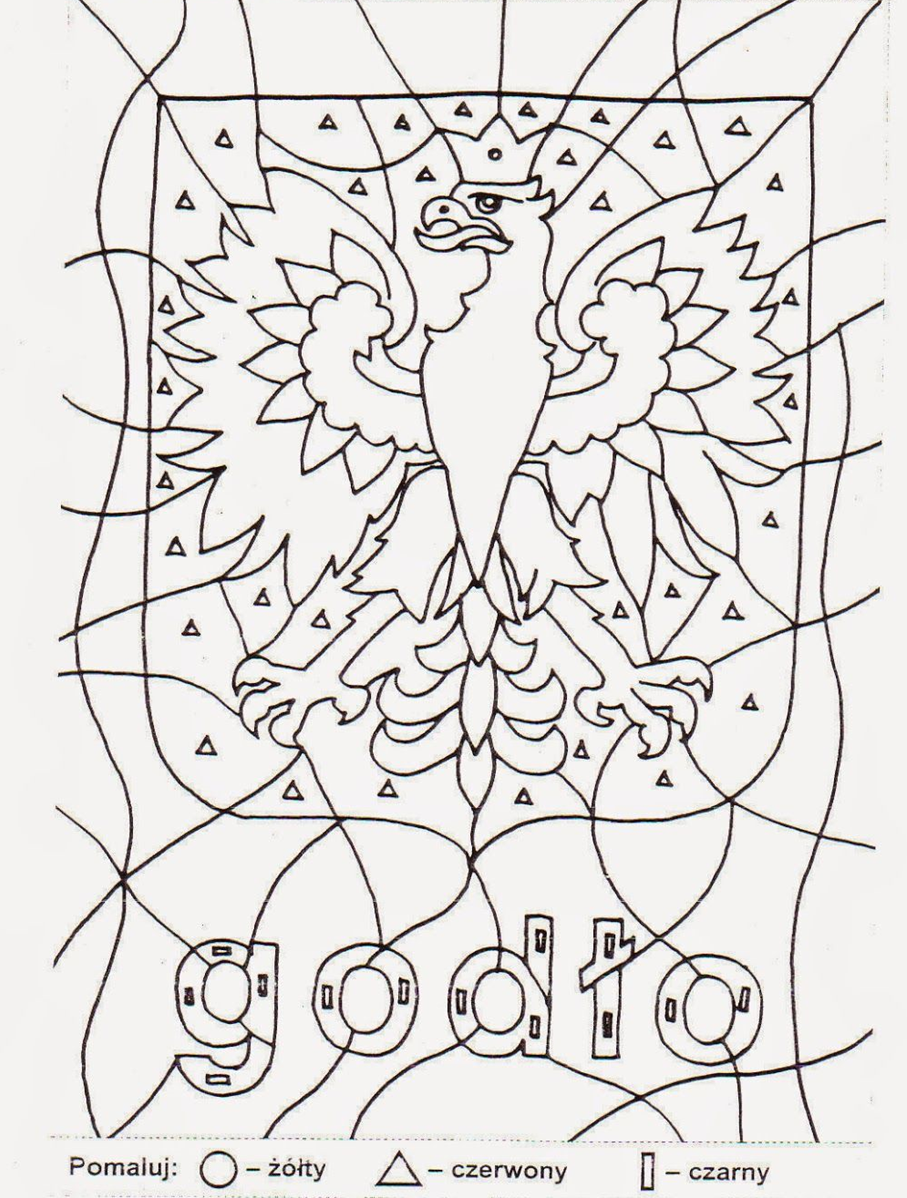 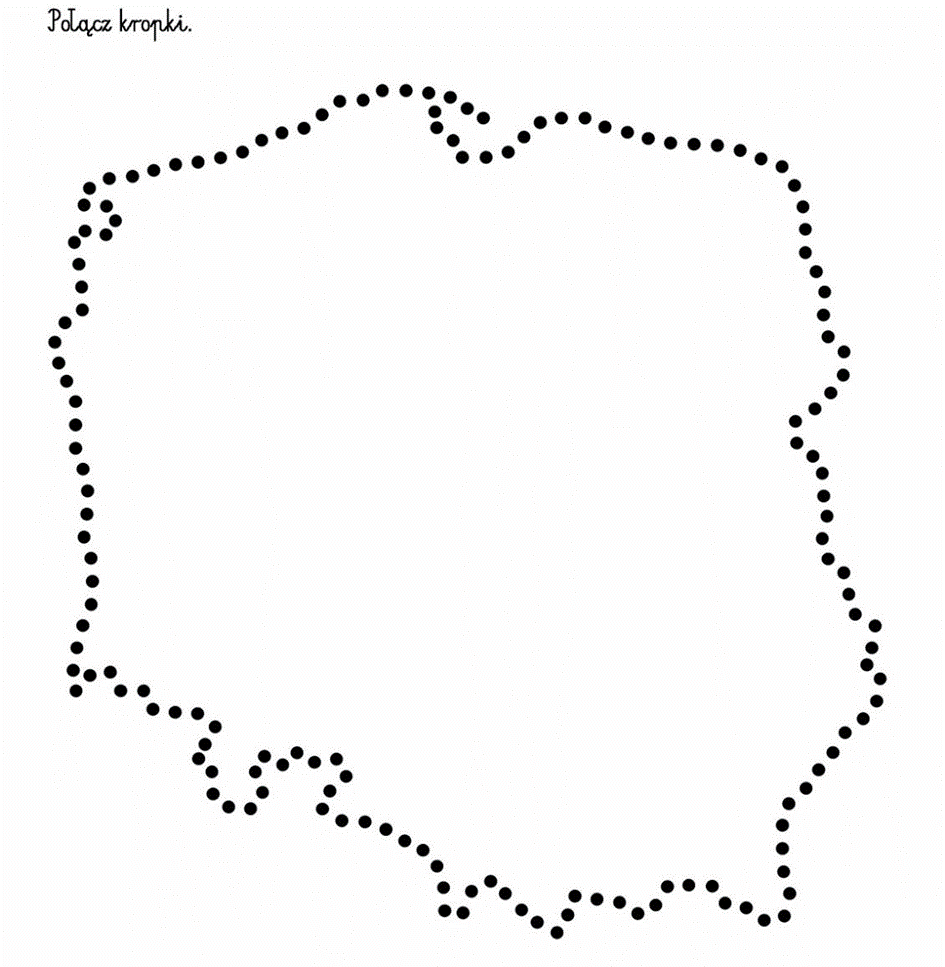 